News Release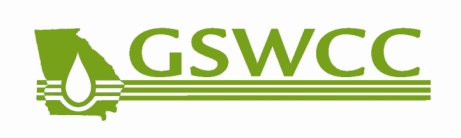 FOR IMMEDIATE RELEASE					June 24, 2014Georgia Soil and Water Conservation Commission		4310 Lexington Road 						Contact:  Carrie FowlerP. O. Box 8024							Tel. (706) 552-4470Athens, Georgia 30603  						Email: cfowler@gaswcc.org 